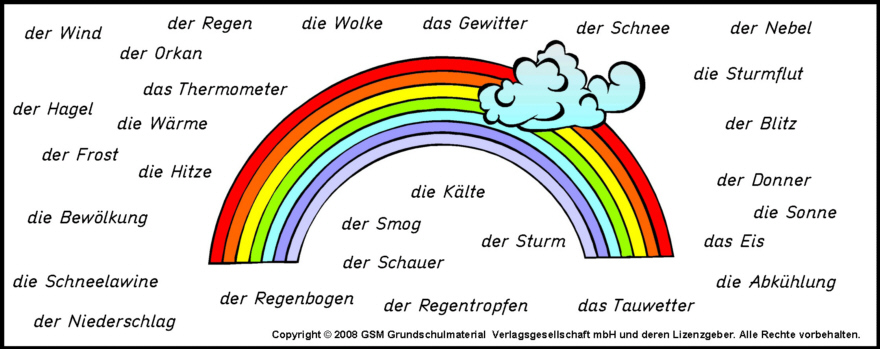 Can you figure out what the above terms mean? Many are cognates. Write them next to their English equivalent below.ice _________________________						15. smog _________________________thunder _________________________						16. thermometer _________________________raindrop _________________________						17. warmth _________________________cold _________________________						18. avalanche _________________________frost _________________________						19. thaw(ing) _________________________heat _________________________						20. fog _________________________shower_________________________						21. snow _________________________storm _________________________						22. thunderstorm _________________________rain _________________________						23. hail _________________________wind _________________________ 						24. hurricane _________________________rainbow _________________________						25. storm flood _________________________cloud _________________________						26. cloudiness _________________________lightning _________________________						27. cooling down _________________________				sun _________________________						28. rainfall/precipitation _________________________